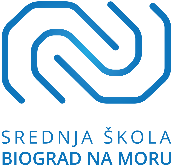 adresa: Augusta Šenoe 29, 23210 Biograd na Moru, email: ssbnm@ss-biogradnamoru.skole.hrtel: 023/383-278, fax: 023/386-760OIB: 34800685899__________________________________________________________________________________________________REPUBLIKA HRVATSKAZADARSKA ŽUPANIJASREDNJA ŠKOLA BIOGRAD NA MORUBiograd na Moru, 06. 07. 2018.RASPORED POPRAVNIH ISPITAUTORAK (21. 08. 2018.)8. 30 sati -  Latinski jezik  (1. A)..................Povjerenstvo: H. Pavić, V. Bobanović i Z. Brčić8.30 sati – Hrvatski jezik  (1. C)..................Povjerenstvo: M. Jurišić, K. Kruneš i S. Bobanović8. 30 sati – Matematika  (2. E)..................Povjerenstvo: I. Peraić, I. Jelenčić i B. Ivanišević9. 30. sati – Matematika  (1. E)..................Povjerenstvo: I. Jelenčić, I. Peraić i H. Vitali10. 30. sati – Gos. matematika (2.C)..........Povjerenstvo: I. Jelenčić, I. Peraić i B. Kero                                                                                                                                     Ravnatelj: Ivica Kero, prof.